Publicado en  el 29/11/2016 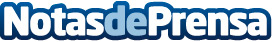 Las mochilas y zapatillas que Vans ha diseñado para SpringfieldLa nueva colección que ha lanzado Springfiel y Vans va a causar furor entre los seguidores de los looks más urbanos e informales, ya que los 4 modelos de sacarán a la venta son perfectos para outfits más casuales Datos de contacto:Nota de prensa publicada en: https://www.notasdeprensa.es/las-mochilas-y-zapatillas-que-vans-ha-disenado_1 Categorias: Internacional Fotografía Interiorismo Moda http://www.notasdeprensa.es